МИНИСТЕРСТВО СЕЛЬСКОГО ХОЗЯЙСТВА, ПИЩЕВОЙ И ПЕРЕРАБАТЫВАЮЩЕЙ ПРОМЫШЛЕННОСТИ КАМЧАТСКОГО КРАЯПРИКАЗ № 29/  г. Петропавловск-Камчатский			    «       »                       2021 годаВ целях уточнения отдельных положений приложения 1 к приказу Министерства сельского хозяйства, пищевой и перерабатывающей промышленности Камчатского края от 27.01.2014 № 29/20 «Об утверждении Порядка предоставления субсидий на возмещение сельскохозяйственным товаропроизводителям Камчатского края части затрат на приобретение оборудования и специализированной техники в рамках реализации государственной программы Камчатского края «Развитие сельского хозяйства и регулирование рынков сельскохозяйственной продукции, сырья и продовольствия Камчатского края» (далее – Приказ)ПРИКАЗЫВАЮ:1. Приложение № 1 к Порядку дополнить строками следующего содержания:«».«».2. Настоящий приказ вступает в силу через 10 дней после дня его официального опубликования.Министр	В.П. Черныш Согласовано: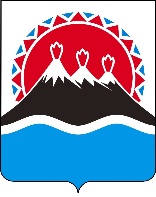 О внесении изменений в приложение 1 к приказу Министерства сельского хозяйства, пищевой и перерабатывающей промышленности Камчатского края от 27.01.2014 № 29/20 «Об утверждении Порядка предоставления субсидий на возмещение сельскохозяйственным товаропроизводителям Камчатского края части затрат на приобретение оборудования и специализированной техники в рамках реализации государственной программы Камчатского края «Развитие сельского хозяйства и регулирование рынков сельскохозяйственной продукции, сырья и продовольствия Камчатского края»6.6.сортировки и пункты первичной обработки--506.7.транспортеры погрузочные и разгрузочные для овощей и картофеля--50Заместитель Министра - начальник отдела экономики и финансового анализаС.О. ДомашевскийКонсультант отдела экономики и финансового анализаО.А. ЦурканКонсультант отдела экономики и финансового анализаМ.И. Фрумак